Первое заседание рабочей группы проходило 28-30 сентября 2016 г., второе заседание в 9–11 февраля 2016 г. в Европейском офисе ООН (г. Женева).Третья сессия также проходила в Европейском офисе ООН (г. Женева) и транслировалась online на сайте Preventionweb.org. В начале заседания  с приветственным словом  выступил Роберт Глассер – Специальный представитель Генерального секретаря по вопросам уменьшения опасности стихийных бедствий.  Официальное заседание рабочей группы вел посол Уэйн Маккук, постоянный представитель Ямайки.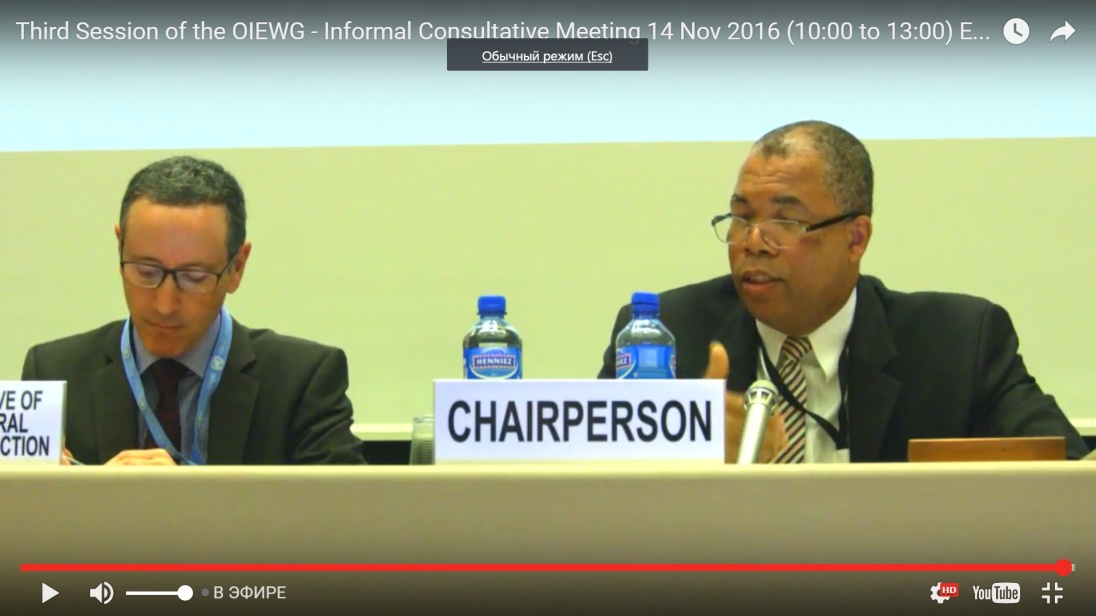 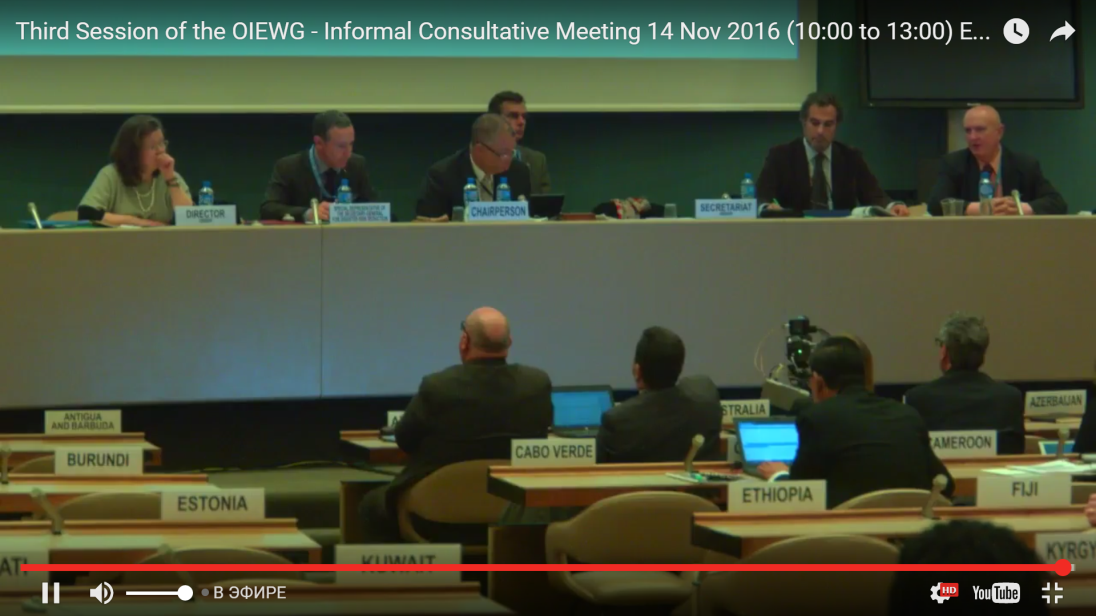 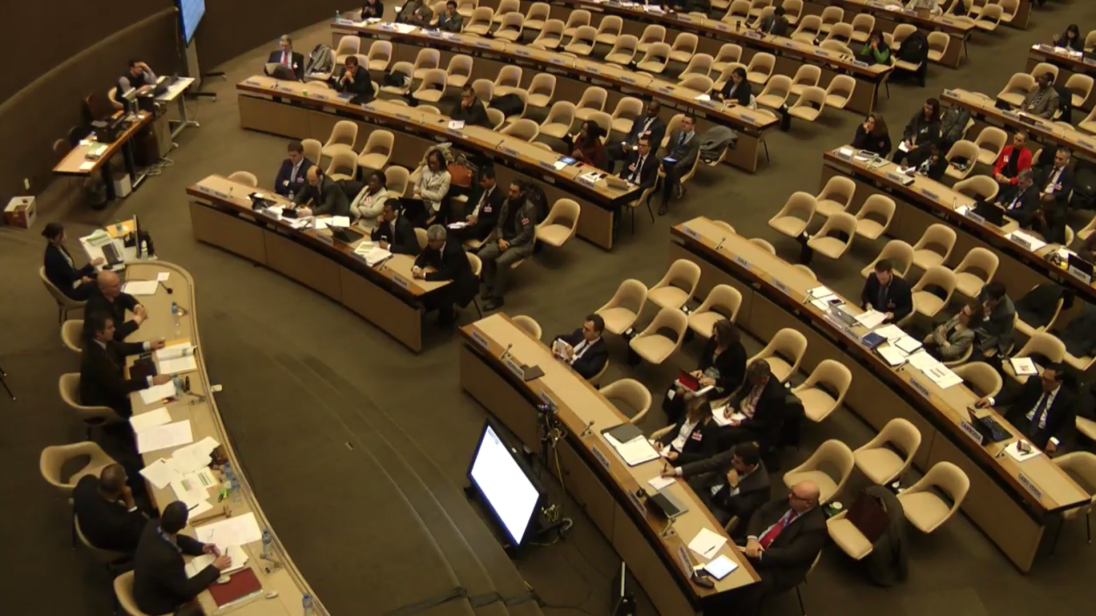 В ходе пояснительного брифинга членам рабочей группы были представлены результаты неофициальных консультаций в межсессионный период по индикаторам глобальных целей A – F и терминологии, касающейся снижения риска бедствий. Цель неофициальных консультаций, проведенных председателем – добиться большей ясности и попытаться добиться консенсуса по основным показателям и соответствующей терминологии СРБ. В неофициальных консультациях приняли участие делегаты 77 стран, Европейской комиссии, представители негосударственных организаций. Рабочей группой проведена связь между индикаторами Сендайской рамочной программы и Целями устойчивого развития: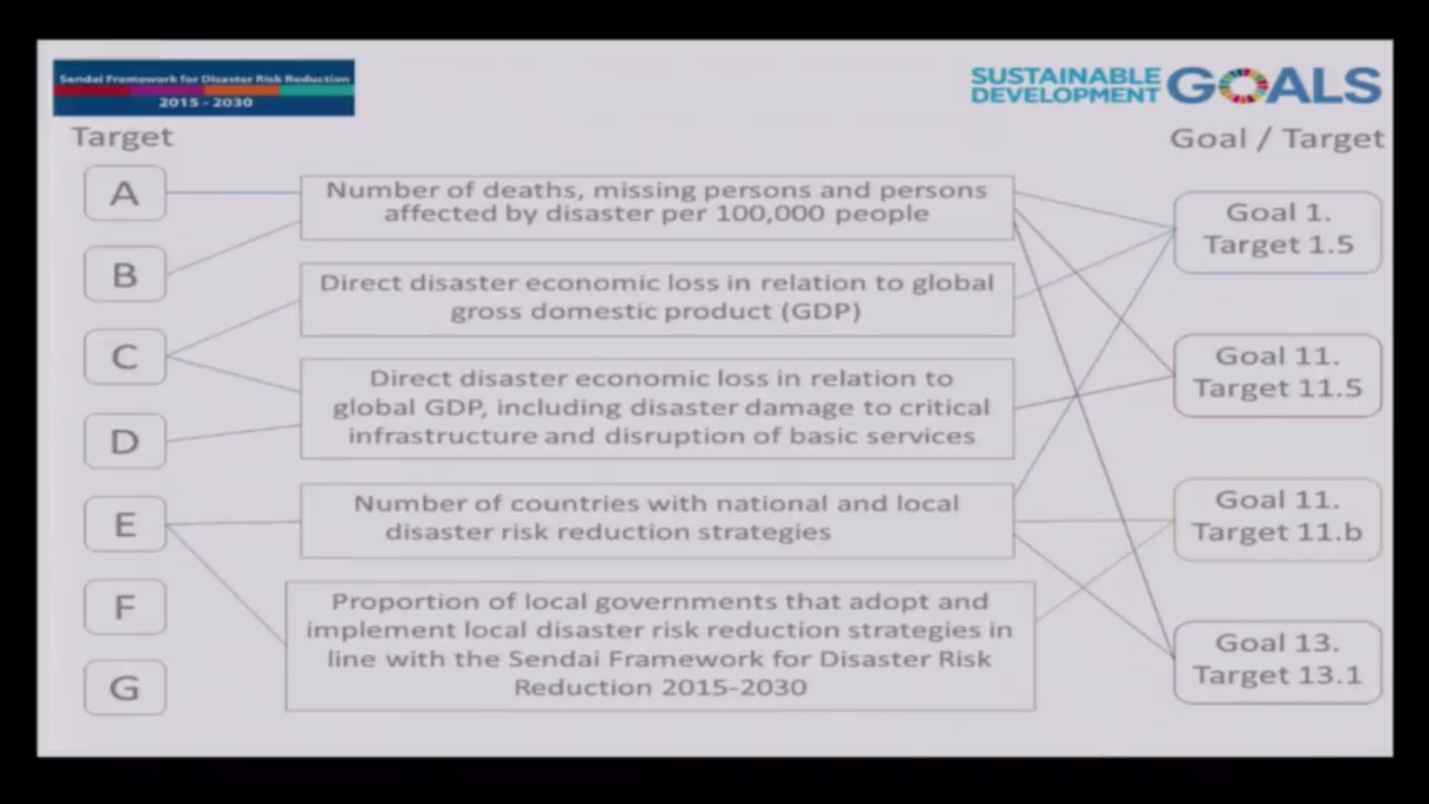 Рабочей группой из 17 стран под руководством Японии в межсессионный период проведен анализ показателей, содержащихся в рабочем тексте по показателям, по уровню развития методологии и общей доступности данных,  после чего они были сгруппированы в три категории на рассмотрение экспертов в ходе третьей сессии:1) составные показатели – показатели для оценки достижения глобальной цели, которые могут быть получены на основе целого ряда конкретных глобальных показателей;2) глобальные показатели –  показатели, которые вносят свой вклад в составные показатели, для которых методология существует или была предложена, и для которых данные уже доступны в значительном числе стран или могут быть получены в рамках национальных самооценок; 3) национальные показатели – показатели, для которых методология существует или была предложена, но данные в настоящее время не легко доступны в значительном числе стран. Эти показатели могут быть применены на национальном уровне в странах, где необходимые данные существуют. По показателю F –  международное сотрудничество – были проведены неформальные консультации в формате 10+10 из числа делегатов из постоянных представительств развитых (под руководством Швейцарии) и развивающихся (под руководством Египта) стран.В ходе заседания эксперт Олтян И.Ю. представила позицию Российской Федерации по семи целевым индикаторам Сендайской рамочной программы по снижению риска бедствий, а также по терминологии в этой области. 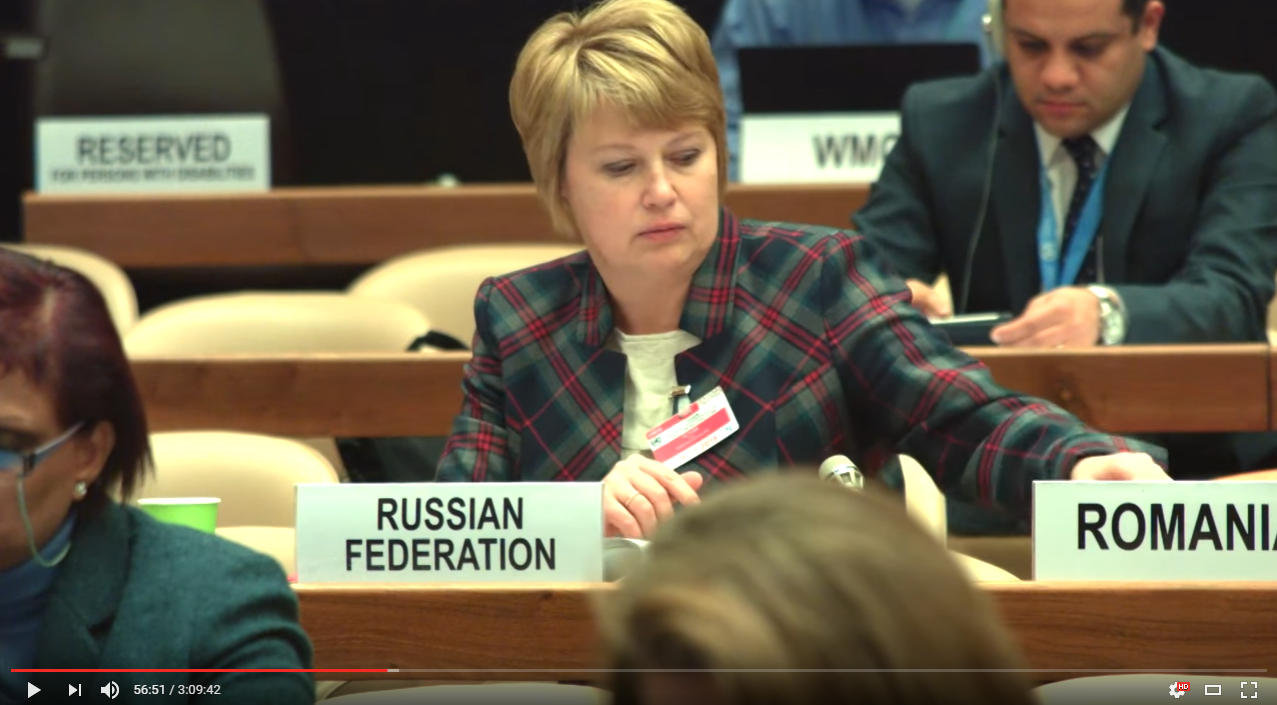 В ходе плодотворной работы 18 ноября коллегиально был подготовлен документ для Генеральной Ассамблеи ООН под названием «Рекомендации межправительственной рабочей группы экспертов открытого состава по показателям и терминологии, касающимся снижения риска бедствий». Он содержит показатели для эффективной оценки прогресса в достижении семи глобальных задач Сендайской рамочной программы по снижению риска бедствий и, при необходимости, ЦУР, а также соответствующую терминологию по снижению риска бедствий в целях содействия осуществлению Сендайской рамочной программы по снижению риска бедствий и развитию сотрудничества между странами, секторами и заинтересованными сторонами. Показатели для измерения достижения семи глобальны целей Сендайской рамочной программы приведена в таблице 1.Таблица 1 – Показатели для измерения достижения семи глобальных целей Сендайской рамочной программы по снижению риска бедствийВ целях оказания поддержки государствам-членам в реализации глобальных показателей для измерения прогресса в достижении глобальных целей Сендайской Рамочной программы по снижению риска бедствий на 2015-2030 годы и соответствующих целевых задач целей устойчивого развития, МСУОБ ООН предлагается проводить технические работы и предоставления технических консультаций:a) разрабатывать минимальные стандарты и метаданные, связанные со бедствиями, статистику и анализ с участием национальных статистических управлений, ДЭСВ (Департамент по экономическим и социальным вопросам) ООН и другими соответствующими партнерами;б) разрабатывать методики для измерения показателей и обработки статистических данных, с соответствующими техническими партнерами;в) предоставлять государствам-членам техническую поддержку по запросам, проводить анализ данных готовности относительно показателей в целях создания основы для мониторинга и подготовки первого двухгодичного цикла обзора СРП по СРБ; д) разрабатывать технический инструктивный материал для тестирования и внедрения показателей и веб-системы мониторинга. Рекомендованная терминология, связанная со снижением риска бедствий, содержит 38 основных термина и связанные с ними второстепенные термины.Например, термин disaster (катастрофа) является основным и определяется как «серьезное нарушение функционирования сообщества или общества в любом масштабе вследствие опасных событий, взаимодействующих с воздействием, уязвимостью и потенциалом, ведущее к одному или более событий: людские, материальные, экономические и экологические потери и последствия». Второстепенными по отношению к термину disaster являются: emergency (опасность), disaster damage (ущерб от катастроф), disaster impact (последствия катастроф).На одном из заседаний рабочей группы была представлена деятельность МИКТА – группы из пяти стран: Мексика, Индонезия, Южная Корея, Турция, Австралия в области снижения риска бедствий.Глобальная цель А: К 2030 году добиться значительного снижения уровня смертности в результате бедствий, чтобы в период 2020–2030 годов среднее количество таких смертей в расчете на 100 000 человек было меньше, чем в 2005–2015 годахГлобальная цель А: К 2030 году добиться значительного снижения уровня смертности в результате бедствий, чтобы в период 2020–2030 годов среднее количество таких смертей в расчете на 100 000 человек было меньше, чем в 2005–2015 годахА-1 (составной)Число погибших и пропавших без вести лиц, отнесенных к катастрофам, на 100 000 населенияА-2Число погибших лиц, отнесенных к катастрофам, на 100 000 населенияА-3Число пропавших без вести лиц, отнесенных к катастрофам, на 100 000 населенияМасштабы бедствия в этом и последующих целевых показателей определены в пункте 15 СРП и распространяются на мелкомасштабные и крупномасштабные, частые и редкие, неожиданные и медленно распространяющиеся стихийные бедствия, вызванные природными или техногенными опасностями, а также соответствующими экологическими, технологическими и биологическими опасностями и риском.Глобальная цель В: К 2030 году добиться значительного сокращения количества пострадавших людей в общемировом масштабе, чтобы в период 2020–2030 годов среднее общемировое число людей, пострадавших от бедствий, на 100 000 человек было меньше, чем в период 2005–2015 годовГлобальная цель В: К 2030 году добиться значительного сокращения количества пострадавших людей в общемировом масштабе, чтобы в период 2020–2030 годов среднее общемировое число людей, пострадавших от бедствий, на 100 000 человек было меньше, чем в период 2005–2015 годовВ-1 (сложный)Количество непосредственно пострадавших людей,  отнесенных к катастрофам, на 100 000 населенияВ-2Число раненых или заболевших людей, отнесенных к катастрофам, на 100 000 населенияВ-3Число людей, чьи поврежденные жилища были отнесены  к катастрофам.В-4Число людей, чьи разрушенные жилища были отнесены к катастрофамВ-5Число людей, чьи нарушенные или уничтоженные средства к существованию были отнесены к катастрофам.Глобальная цель С: К 2030 году сократить прямые экономические потери от бедствий относительно мирового валового внутреннего продукта (ВВП)Глобальная цель С: К 2030 году сократить прямые экономические потери от бедствий относительно мирового валового внутреннего продукта (ВВП)С-1 (сложный)Прямые экономические потери, отнесенные к бедствиям, по отношению к глобальному валовому внутреннему продуктуС-2Прямые потери сельского хозяйства, отнесенные к катастрофам. Сельское хозяйство включает сельскохозяйственные культуры, животноводство, рыболовство, аквакультуры и лесное хозяйство, а также связанные с ними объекты и инфраструктуруС-3Прямой экономический ущерб всем другим поврежденным или разрушенным производственным фондамПроизводственные фонды могут быть дисагрегированы с разбивкой по секторам экономики.С-4Прямые экономические потери в жилищном секторе, отнесенные к бедствиям.Данные могут быть дисагрегированы с разбивкой на поврежденные и разрушенные жилые домаС-5Прямые экономические потери в результате повреждения или разрушения критической инфраструктуры,  отнесенные к бедствиям. Элементы критической инфраструктуры включаются в расчет по решению государств-членов и описаны в сопроводительных метаданных. С-6Прямые экономические потери для культурного наследия от повреждения или разрушения, отнесенные к бедствиямГлобальная цель D: К 2030 году значительно уменьшить ущерб, причиняемый бедствиями важнейшим объектам инфраструктуры, и ущерб в виде нарушения работы основных служб, включая медицинские учреждения и учебные заведения, в том числе за счет укрепления их потенциала противодействияГлобальная цель D: К 2030 году значительно уменьшить ущерб, причиняемый бедствиями важнейшим объектам инфраструктуры, и ущерб в виде нарушения работы основных служб, включая медицинские учреждения и учебные заведения, в том числе за счет укрепления их потенциала противодействияD-1 (сложный)Разрушения критической инфраструктуры, отнесенные к бедствиямD-2Число поврежденных или разрушенных объектов здравоохранения, отнесенных к бедствиямD-3Число поврежденных или разрушенных объектов образования, отнесенных к бедствиямD-4Число других поврежденных или разрушенных объектов критической инфраструктуры, отнесенных к бедствиям.Элементы критической инфраструктуры включаются в расчет по решению государств-членов и описаны в сопроводительных метаданных.D-5 (сложный)Число сбоев основных услуг, отнесенных к бедствиямD-6Число сбоев образовательных услуг, отнесенных к бедствиямD-7Число сбоев услуг здравоохранения, отнесенных к бедствиямD-8Число сбоев других основных услуг, отнесенных к бедствиямЭлементы основных услуг включаются в расчет по решению государств-членов и описаны в сопроводительных метаданных.Глобальная цель E. R 2020 году значительно увеличить число стран, принявших национальные и местные стратегии снижения риска бедствийГлобальная цель E. R 2020 году значительно увеличить число стран, принявших национальные и местные стратегии снижения риска бедствийЕ-1Число стран, которые принимают и внедряют национальные стратегии уменьшения опасности риска в соответствии с Сендайской Рамочной программой по снижению риска бедствий на 2015-2030 годы.Е-2Процент органов местного самоуправления, которые принимают и внедряют местные стратегии уменьшения риска бедствий в соответствии с национальными стратегиями. Информация должна быть представлена на соответствующих уровнях правительства ниже национального уровня, отвечающего за снижение риска бедствий.Глобальная цель F. Значительно расширить международное сотрудничество с развивающимися странами посредством предоставления им достаточной и непрерывной поддержки в целях подкрепления принимаемых ими на национальном уровне мер для осуществления этой рамочной программы к 2030 годуГлобальная цель F. Значительно расширить международное сотрудничество с развивающимися странами посредством предоставления им достаточной и непрерывной поддержки в целях подкрепления принимаемых ими на национальном уровне мер для осуществления этой рамочной программы к 2030 годуF-1 (сложный)Общий объем официальной международной поддержки (ОПР (официальная помощь в целях развития), а также другие официальные потоки), для национальных мер по снижению риска бедствий. Отчетности, предоставление или получение международного сотрудничества в деле уменьшения опасности бедствий осуществляется в соответствии с процедурами, которые применяются в соответствующих странах. Странам-получателям предлагается представить информацию о расчетный суммах расходов на национальную СРБ.F-2Общий объем официальной международной помощи на цели развития (ОПР, а также другие официальные потоки) для национальных действий по СРБ, предусмотренные многосторонними агентствами.F-3Общий объем официальной международной помощи на цели развития (ОПР, а также другие официальные потоки) для национальных действий по СРБ, предоставляемые на двусторонней основе.F-4Общий объем официальной международной помощи на цели развития (ОПР, а также другие официальные потоки) для передачи и обмена по снижению риска бедствий соответствующих технологийF-5Число международных, региональных и двусторонних программ и инициатив по передаче и обмену научно-технической и инновационной деятельностью в области уменьшения риска бедствий для развивающихся странF-6Общий объем официальной международной помощи на цели развития (ОПР и другие официальные источники) для наращивания потенциала в области уменьшения опасности бедствийF-7Число международных, региональных и двусторонних программ и инициатив в области уменьшения опасности бедствий, направленных на наращивание потенциала в развивающихся странах.F-8Число развивающихся стран, получивших поддержку в рамках международных, региональных и двусторонних инициатив по укреплению своего статистического потенциала в области СРБГлобальная цель G. К 2030 году значительно улучшить ситуацию с наличием систем раннего оповещения, охватывающих разные виды угроз, и информации и оценок относительно риска бедствий и расширить доступ к ним людейГлобальная цель G. К 2030 году значительно улучшить ситуацию с наличием систем раннего оповещения, охватывающих разные виды угроз, и информации и оценок относительно риска бедствий и расширить доступ к ним людейG-1 (сложный)Число стран, которые имеют многоцелевые системы раннего предупрежденияG-2Число стран, которые имеют многоцелевые системы мониторинга и прогнозирования.G-3Охват, на 100 000 населения, системами раннего оповещения местного или национального уровняG-4Процент местных правительств, имеющих план действий в случае раннего оповещения об опасностиG-5Число стран, имеющих доступную для населения, понятную, удобную и актуальную информацию о  риске бедствий и оценку риска на национальном и местном уровнеG-6Процент населения, подвергавшегося воздействию или риску бедствий и защищенного благодаря упреждающей эвакуации, проведенной после раннего оповещения.Примечание: государствам-членам, которые в состоянии сделать это, предлагается представить информацию о количестве эвакуированных людей